12th June – Trinity SundayA very warm welcome to everyone joining in worship.Large print versions of the Order of Service are available at the back of churchA loop system is provided for the benefit of hearing aid users. Please switch it to ‘T’. Please switch off mobile phones. Parents with young children: don’t worry if your child makes a noise during the service – we don’t mind! To join us on Facebook, follow this link: https://www.facebook.com/ChristChurchAinsworthIf you missed any of our online services, some of them can be found on our website https://ainsworthparish.org.uk/online-worship.html  or our YouTube Channel https://www.youtube.com/channel/UC1kRCPBIymPoDSyhH9CZYrw  The Prayer Book Society lists some churches livestreaming BCP services: https://www.pbs.org.uk/churches-and-services/-1Please hold in your prayers:The sick: all who are ill, especially for: Bob Horrocks, Mavis Rimmer, Barbara Aspin, Alan Clifford, Betty Lawrence, Margaret Turner, Stella Burkey and Louise Singleton.The bereaved: All who have lost loved ones, especially the family and friends of Ann Hallworth and Deborah Sandercock-Pickles. May they find healing, peace, strength, and courage to face the future.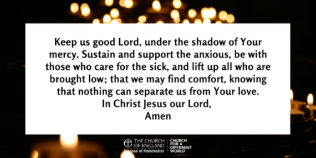 “The prayer of the righteous is powerful and effective.” (James 5:16)     To receive the Pew Sheet by e-mail, send an e-mail to polly.ryder@hotmail.co.uk with ‘send pew sheet’ in the subjectOtherwise download from http://www.ainsworthparish.org.uk/pewsheets.htmlNEW AND AMENDED NOTICES – 12th JuneJubilee Gathering: sadly, following the lifting of COVID restrictions at the beginning of this year, there was insufficient time to properly organise the 2022 Whit Walkin. So, this year, we gather today (Sunday 12th) at 10.30am in the ACCH yard (inside if wet) for a non-walking ‘Walk of Witness’ i.e., as usual, we’ll sing some hymns and pray for our village, but won’t walk. Some preparatory work is required sometime soon so that the 2023 Whit Walk can go ahead e.g., book a band, organise road closures with the Council, liaise with the Police, organise First Aid cover, complete risk assessment etc. So, a volunteer organiser is required. The bottom line is, either someone volunteers, or there won’t be a Walk of Witness next year either. Church Fair We are going to hold a “Jubilee Fair” this Saturday (18th) from 11am to 2pm.  We will need people on the day to supervise stalls, so if you are able to help for an hour or more, please let the vicar or one of the Social Committee know (either phone 01204 398567 or email polly.ryder@hotmail.co.uk)  If you are unable to help on the day, you can still contribute by offering to supply one of the items for the raffle – the list is in the Church Porch, so please add your nameAnd, to make the fair a success, we are looking for a variety of items:Cakes/produce: brought beforehand if possible - Wednesday 9am to 11am at Church, Friday 9am to 3pm at the Church Hall or Saturday before the fair startsPotted plants: brought beforehand – same times as cakes/produceRaffle prizes: a list of the items needed is in the Church porch - please sign up for the items, which need to be brought beforehand – either on Sunday 12th; Wednesday 9am to 11am at Church, Friday 9am to 3pm at the Church HallCoffee and Conversation, our monthly drop in for retirees is this Tuesday (14th) from 10.30am until 12 noon in the Church and Community Hall. Good News: An answer to prayer. Although the spares we need to repair the Church boiler are no longer manufactured, our Heating Engineer has managed to source them from obsolete stock. This means our boiler will be repaired, so we won't need to spend a fortune on either a new boiler or reconfiguring our heating system to comply with expensive C of E net zero requirements. We shall be warm this Winter!    Of course, we will still need to pay for the gas at inflated prices. Therefore, if you can afford to do so, now would be a good time to reassess you regular giving to this ChurchAinsworth History Society Walk - this Tuesday (14th) meeting at 7:00pm outside the White Horse on Church Street.  All are welcome but please wear sensible footwear as we go across fields etc.Previous Notices:Iron Man: we have been tipped off that the Iron Man cycling route will be coming directly through the village on Sunday 3rd July. Participants will be heading along Bury Old Road/Church Street/ Cockey Moor Road before turning up Lowercroft Road towards Walshaw and beyond. The route eastbound will be closed to traffic between 6.30am and 3.30pm, but the road towards Bolton will remain open. On that day, please allow extra travelling and parking time when coming to Church.  Expected timings are unclear currently, but it is likely that the stretch from the Church Hall to our Church will be a prime viewing spot for supporters to stand. This is our opportunity to extend Christian love towards them in a very practical way. Many will have been on the road since the early hours, so will appreciate access to our toilet and some simple refreshments. To do that, we need some volunteers. Expressions of interest to Revd Dave!Sidespeople: We are hoping to set up a rota of sidespeople for this service.  If you would like to become a sidesperson, or were a sidesperson before and are happy to continue, please let the vicar know.  Meanwhile, in the absence of Sidespersons, please collect your books from the table at the rear of Church, returning them to the same table at the end of the service. We are moving closer to pre-pandemic normality.Bird Boxes: Dylan from Scouts is representing our community at the World Jamboree in South Korea in 2023. To raise funds he is making bird boxes (£10 plain, £12 painted). He has started making boxes for Blue Tits, but will start making them for Robins in a few weeks. If you wish to order one, email Dylan at Rachael.Bailey@praws.gmnscouts.org.uk  (please note this is a different email address)Building Officer Vacancy: we are still seeking a willing volunteer to fulfil this important role, which is about organising work and overseeing projects rather than physically undertaking jobs. Please contact Revd Dave to discuss.Fundraising coach trip to Scarborough.  2023 is the 25th World Scout Jamboree in South Korea. One of our Scouts, Dylan, has been successful going through a rigorous selection process to be chosen to attend, representing our Group, District, County and the UK. As part of his journey Dylan needs to raise £4,000.  Therefore, as a group we are planning several events to help him along his way.  One of these events is one our much loved “Coach Trips”. We are having a day out to Scarborough.  We will be leaving from the bus turnaround in Ainsworth at 0800 on Saturday 2nd July returning to the same place around 1830. The cost for tickets for the trip are:- Adult ticket (aged 14 and over) £25.00; Child ticket (aged 13 and under) £15.00;  Family ticket (2 Adults and 2 children) £65.00.  To book your seats please follow the below link We always have a great day out!!!  https://www.cognitoforms.com/AinsworthScoutGroup1/FundraisingCoachTripScarboroughSaturday2ndJuly2022  Planning to attend our church building for worship? The following COVID-19 Secure restrictions apply (updated 12/06/22): We have moved from a pandemic to endemic situation and legal restrictions no longer apply. However, for now there remains a requirement to explicitly factor COVID into Health and Safety risk assessments. Also, although most people now have a degree of immunity to COVID-19, levels of immunity vary, and some people continue to be significantly vulnerable to the virus and its long-term effects.  Some, of course, remain wary. Therefore, mindful that everyone has a right to attend worship and not wishing to place barriers in anyone’s way, we will continue to operate three zones, offering different levels of security. The Zone you choose to sit in depends upon YOUR assessment of personal risk. For example, if you have few concerns, then sit in Zone 1.  If you are clinically extremely vulnerable, you might prefer Zone 3.Zone 1 (right hand side of the aisle and first 4 rows at the front on the left): There is no requirement to remain socially distant and no expectation that you will wear a mask.Zone 2 (remaining pews on left hand side of the aisle – 1m+ social distance): Please use the designated pews, sitting in the space indicated by arrows, and, for the protection of others, please wear a mask unless medically exempt. Zone 3 (upstairs left & centre pews, rear of left-hand choir pews - 2m+ social distance): Please sit in the designated pews, sitting in the space indicated by arrows. If you choose to sit in this area, please wear a mask unless medically exempt.NB ZONES 2 & 3 DO NOT OPERATE DURING CHURCH PARADE.Singing: There is no need to join in and, if you wish, you may wear a mask when singingCommunion:Clergy will continue to preside in a COVID Secure manner.For now, we will not be sharing the Common Cup. Instead, after gelling their hands, clergy will carefully dip your wafer in the wine before safely dropping it in your hands (this is known as Simultaneous Communion).Clergy will distribute to you from the Sanctuary Steps. Please line up as directed, if wearing one, temporarily removing your mask to consume the wafer.Zones 2 & 3 – If you wish, you may remain seated, and clergy will come to you. General:We will leave the doors open to enhance air circulation.Please gel your hands as you enter and leave the building.The default position is that we will continue to avoid shaking hands during the peace. However, in Zone 1, it is possible to shake hands with others, but only if they consent. There is a collection plate on the font, but this will not be passed around.Although stand at various points in the service (e.g., for the Gospel), you are at liberty to remain seated throughout if you wish.If you are in Zone 1, please allow those in Zones 2 and 3 to exit first as they wish to maintain social distance.Whether you attend worship in church with others, or join with us at home online, is entirely your decision. Our responsibility is to ensure you have the choice. However, if you are ill with something that might be infectious, whether COVID-19 or something else, please stay at home and join us for worship at 12 noon on our Facebook Page or YouTube channel. 12th JuneTrinity Sunday8:00amCOVID-secure BCP Communion (in Church)12th JuneTrinity Sunday10:30amJubilee Gathering in ACCH yard – inside ACCH if wet)Reading: John 16:12-15 (Scouts)12th JuneTrinity Sunday12 NoonMidday worship on our Facebook PageWednesday6:30pmMid-Week Praise in ChurchSaturday11:00amChurch Jubilee Fair in ACCH (11am – 2pm)19th JuneThe First Sunday After Trinity10:30amCovid-secure Communion in Church.Reading: Isaiah 65:1-9; Galatians 3.23-29 (PH); & Luke 8.26-3919th JuneThe First Sunday After Trinity12 NoonMidday worship on our Facebook Page